Kynologický klub Stará Ves u Rýmařova pořádáOBLASTNÍ VÝSTAVU NĚMECKÝCH OVČÁKŮV sobotu 2.6.2024na cvičišti KK Stará Ves u Rýmařova (mapa na druhé stránce     49°57'15.335"N, 17°14'13.228"E)Rozhodčí:           	 Ing. Karel StrouhalVeterinární dozor: 	MVDr. Vladimír HykelUzávěrka přihlášek 26.5.2024Program:           7:30 – 8:30    přejímka psů a veterinární kontrola                              9:00                zahájení výstavy a posuzování v kruhu  Třídy:             6 až 12 měsíců            tř. dorostu                       12 až 18 měsíců          tř. mladých                       18 až 24 měsíců          tř. dospívajících                       Nad 24 měsíců            tř. pracovní                       Nad 8 let                       veteráni  Výstavní poplatek: 		za prvního psa         400,- Kč                                        	za další psy               200,- Kč                                       		nečlen klubu NO     600,- Kč                                                 Veteráni                    250,- Kč                            Doklady pro účast: Originál průkaz původu, výkonnostní knížka a platný očkovací průkaz. Z účasti na výstavě jsou vyloučeni psi dle č. 12,výst. řádu ČMKU. Výstava se koná dle platného výstavního řádu ČMKU a KCHNO.Ostatní ustanovení: V třídě mladých je již přezkoušena v odolnost vůči střelbě, u třídy  dospívající musí být zapsán výsledek RTG v rodokmenu, u třídy pracovní musí být zapsána předepsaná zkouška z NZŘ nebo MZŘ.Protest proti rozhodnutí rozhodčího (ocenění, zadání pořadí, titul) není přípustný. Protest z formálních důvodů je přípustný při složení zálohy 500,- Kč, která v případě zamítnutí protestu propadá ve prospěch pořadatelů.Přihlášky zasílejte na adresu:e-mail: KKStaraVesuRymarova@seznam.czBálek Jaroslav, Hornoměská 857/57 Rýmařov 79501v případě dotazů volejte na telefon +420 777202888 Poplatky: Zasílejte pouze převodem na účet 2528017037/3030VS:               uveďte telefonní čísloKOPII ÚTRŽKU O ZAPLACENÍ a potvrzení o ČLENSTVÍ V KLUBU ČKNO, SUCHNO NALEPTE NA ZADNÍ STRANU PŘIHLÁŠKY  BEZ TĚCHTO DOKLADŮ NEBUDE PŘIHLÁŠKA PLATNÁ A NEBUDETE UVEDENÍ V KATALOGUZasláním přihlášky souhlasíte se zveřejněním a s uchováním údajů pro potřeby pořadatele.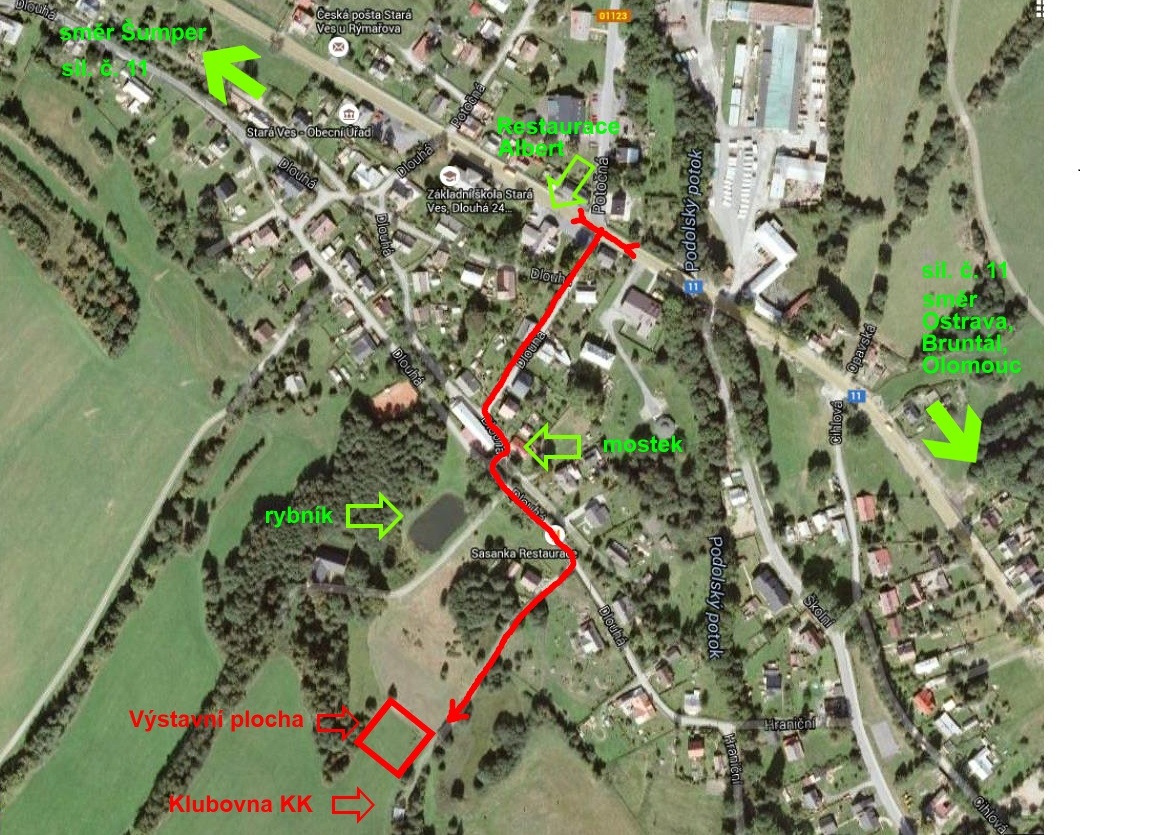 